27.01.2024 4-ГЭМ-23 физика Фурсаева Галина АнатольевнаТема: Решение задачДвижение материальной точки задано уравнением. Определить вид движения и характеристики движения. X=200 + 155t - 3. Х = 100 + 20t.Изобразить цикл в других координатах 2.1 PV. РТ,   2.2 РТ, VT2.1                                                                                               2.2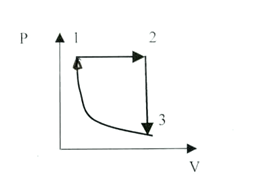 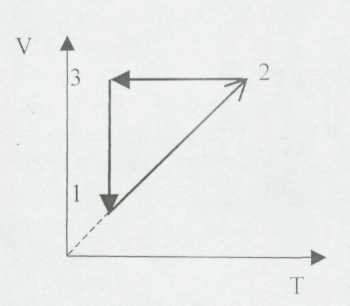 При изотермическом процессе газу передано 10 000 Дж теплоты. Чему равна работа, совершенная газом'?Давление  воздуха в шинах велосипеда  при  температуре 120С  равна 1,5*105Па. Каким оно станет при 420С?     Чему равна средняя  кинетическая  энергия хаотического движения молекул газа при температуре 200 К?Газ, находящийся под давлением  кПа изобарно расширился, совершая работу 48 Дж. На сколько увеличился объем?Определить давление газа при концентрации молекул 6* , если кинетическая  энергия равна 2* 10Дж.